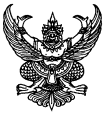 บันทึกข้อความส่วนราชการ งานการเงินและบัญชี กลุ่มงานบริหารทั่วไป โรงพยาบาลห้างฉัตร จ.ลำปาง โทร. 0 5426 9506   ที่ ลป 0033.301/                                              วันที่  10 พฤศจิกายน 2566                                                                เรื่อง   ขออนุมัติเบิกจ่ายค่าใช้จ่ายตามโครงการเรียน   ผู้อำนวยการโรงพยาบาลห้างฉัตร		ตามที่ งาน                                   โรงพยาบาลห้างฉัตร ได้รับอนุมัติให้ดำเนินการจัดประชุม/อบรมโครงการ                                                  กิจกรรม                                                 .กลุ่มเป้าหมาย                                         จำนวน            คน ระหว่างวันที่                                          .ถึงวันที่                            สถานที่จัดประชุม/อบรม                                         ตามแผน                         .รหัสโครงการ                    งบประมาณสนับสนุนจากเงินบำรุงโรงพยาบาลห้างฉัตร/กองทุนหลักประกันสุขภาพเทศบาลตำบล..... นั้นในการนี้  จึงใคร่ขออนุมัติเบิกจ่ายเงิน  ดังรายการต่อไปนี้(   ) ค่าตอบแทนอาหารผู้เข้าประชุม/อบรม จำนวน          คนๆ ละ          บาท  		รวม                  บาท(   ) ค่าตอบแทนยานพาหนะ ผู้เข้าประชุม/อบรม จำนวน        คนๆ ละ        บาท    	          รวม                  บาท(   ) ค่าตอบแทนวิทยากร จำนวน         คนๆละ         ชั่วโมงๆ ละ           บาท             	รวม                  บาท(   ) ค่าอาหารผู้เข้าประชุม/อบรม จำนวน         คนๆ ละ         บาท รวม        มื้อ       	รวม                  บาท(   ) ค่าอาหารว่างและเครื่องดื่ม จำนวน      คนๆ ละ         บาท  รวม         มื้อ         	รวม                  บาท(   ) อื่น ๆ (ค่าลงทะเบียน)		 					           รวม                 บาท				 				               รวมเป็นเงินทั้งสิ้น                  บาท		จึงเรียนมาเพื่อโปรดพิจารณาอนุมัติ	(ลงชื่อ)…………………………….......ผู้รับผิดชอบงาน/โครงการ							     (                             )						                                               .เรียน    ผู้อำนวยการโรงพยาบาลห้างฉัตร			ความเห็นผู้อำนวยการโรงพยาบาลห้างฉัตร          เห็นควรพิจารณาอนุมัติ			                                                   . 	พันโท(ลงชื่อ)                                      			                    (ศุภชัย คูสุวรรณ)        (                                     )			          ผู้อำนวยการโรงพยาบาลวังเหนือ                                                           รักษาการในตำแหน่งผู้อำนวยการโรงพยาบาลห้างฉัตร 